   Smer: Laboratorijski tehničar   III  godina   Udžbenik: Mikrobiologija sa epidemiologijom 1   Autori: dr Olga Berger   PITANJA: Morfologija bakterija: oblici,raspored i veličina bakterijaGrađa bakterijske ćelijeHemijski sastav bakterija – enzimi bakterijaIshrana bakterijaDisanje bakterijaRazmnožavanje bakterijaGenetika bakterija.Genotipske varijacije – mutacijeEkologija bakterija. Uticaj fizičkih i hemijskih sredstava na bakterijeSulfonamidi i antibiotici – mehanizam delovanjaPatogenost i virulencija mikroorganizama. Faktori virulencije i invazivnostiBakterijski toksini. Egzotoksini i endotoksiniNespecifična otpornost i mehanizmi nespecifične otpornostiSpecifična otpornost. Antigeni i hapteniImuni sistem i imuni odgovor; imunološko upamćivanje; humoralni imuni odgovorAntitela – struktura i klase antitelaPrimena imunih serumaVakcina,principi vakcinacije. Komplikacije pri vakcinacijiVrste preosetljivosti i njihove manifestacije. Anafilaktička preosetljivostCitotoksična preosetljivost. Kasna preosetljivostInfekcija i zarazna bolest – definicija,ulazna vrata,infektivna doza. Vrste infekcijaVogralikov lanacDizenterična ameba – opšte osobine,patogenost,epidemiologijaGiardia-Lamblia; Trichomonas vaginalis – opšte osobine,patogenost,epidemiologijaLeishmania – morfologija,razvoj,podelaTrypanosoma – opšte osobine i podelaPlasmodium – opšte osobine,morfologija,patogenost,epidemiologijaToxoplasma gondii - opšte osobine,morfologija,patogenost,epidemiologijaAscaris lumbricoides; Trichuris trihiura; Enterobius vermicularis – morfologija,patogenost,epidemiologijaAncylostoma duodenale; Tenia solium; Tenia saginata – morfologija,patogenost,epidemiologijaEchinococcus; Diphyllobotrium latum – morfologija,patogenost,epidemiologijaFasciola hepatica i Shistosomae – morfologija,patogenost,epidemiologijaMorfologija i biologija gljiva; Klasifikacija gljivaUzročnici dermatomikoza – dermatofiti –mikrosporija,trihofitija,favus,epidermofitija,eritrazmaCandida albicansPrenosioci zaraznih bolesti: komarci, muve, vaši, šugaracVEŽBE:Mikroskopska identifikacija bakterija pregledom nativnih preparata, bojenih po GramuBojenje po Cil-NilzenuSložene hranljive podlogeSelektivne hranljive podlogeZasejavanje bolesničkog materijala na podlogeHemokulturaAntibiogramSerološka ispitivanjaKomplement; Reakcija vezivanja komplementaAntistreptolizinski test (ASTO test)Uzimanje i obrada materijala za protozološki pregledLaboratorijska dijagnostika malarijeUzimanje i obrada stolice i uzimanje perianalnog otiska radi postavljanja dijagnoze helmintijazeUzimanje i obrada materijala za dijagnozu trihinelozeUzimanje i obrada materijala za dijagnozu dermatomikoza i dijagnozu kandidijaze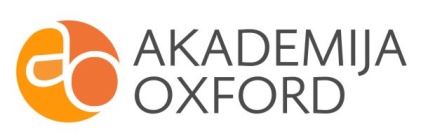 